Škola, ze které žáci nechtějí odcházetMotto naší školy: „Co slyším, to zapomenu. Co vidím, to si pamatuji. Co vyzkouším, tomu rozumím.“Jsme malotřídní škola s 5 postupnými ročníky. Rodinná atmosféra školy, vzájemná spolupráce mezi žáky a nestresové prostředí výrazně napomáhají rozvoji dětské osobnosti. Děti si ze školy odnášejí spoustu užitečných znalostí, které uplatní jak v běžném životě, tak při dalším vzdělávání. Disponujeme dvěma prostornými, moderně vybavenými učebnami s počítači a interaktivními tabulemi.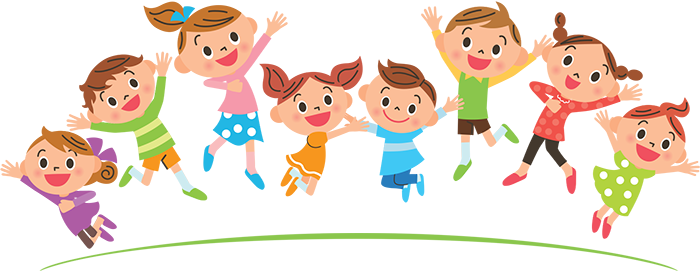 Vašim dětem nabízíme:individuální přístup k jednotlivým žákůmklidné nestresové prostředípráce v menším kolektivu dětípomoc žákům se specifickými poruchami učení a chovánípomoc dětem se špatným prospěchem pestrý výběr aktivit ve školní družiněanglický jazyk již od 2. ročníkupráce s počítači během vyučováníplně kvalifikované vyučující s dlouholetými zkušenostmiskvěle fungující spolupráce se zřizovatelem školy a se spádovou školou v Častolovicíchprostředí vhodné pro děti špatně se vyrovnávajícími s velkým kolektivemfinanční dar rodičům žáků při nástupu do 1. ročníku 2.500,- Kč, při ukončení 5. ročníku za každý dokončený školní rok 500,- Kč (tj. 2.500,- Kč)Základní škola, Olešnice, okres Rychnov nad KněžnouOlešnice u Rychnova nad Kněžnou, č.p. 63, 517 36, tel. 494 384 030, email: zsolesnicerk@seznam.cz, facebook ZŠ Olešnice, www.webskoly.cz/zsolesnice